大艺云校课堂端软件使用说明大艺云校系统打通了双师教学大屏系统、爱小艺教师端APP、爱小艺学生端APP数据，为学生提供更系统化、智能化、更有趣的音乐课堂。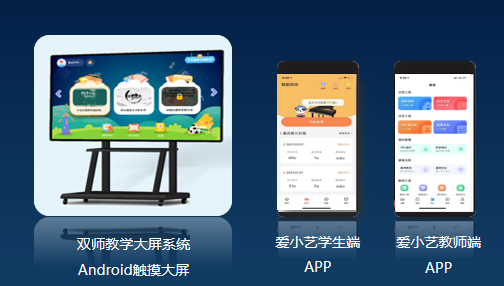 如何开启双师云校课程安装大屏软件后，用客服提供的账号和密码登录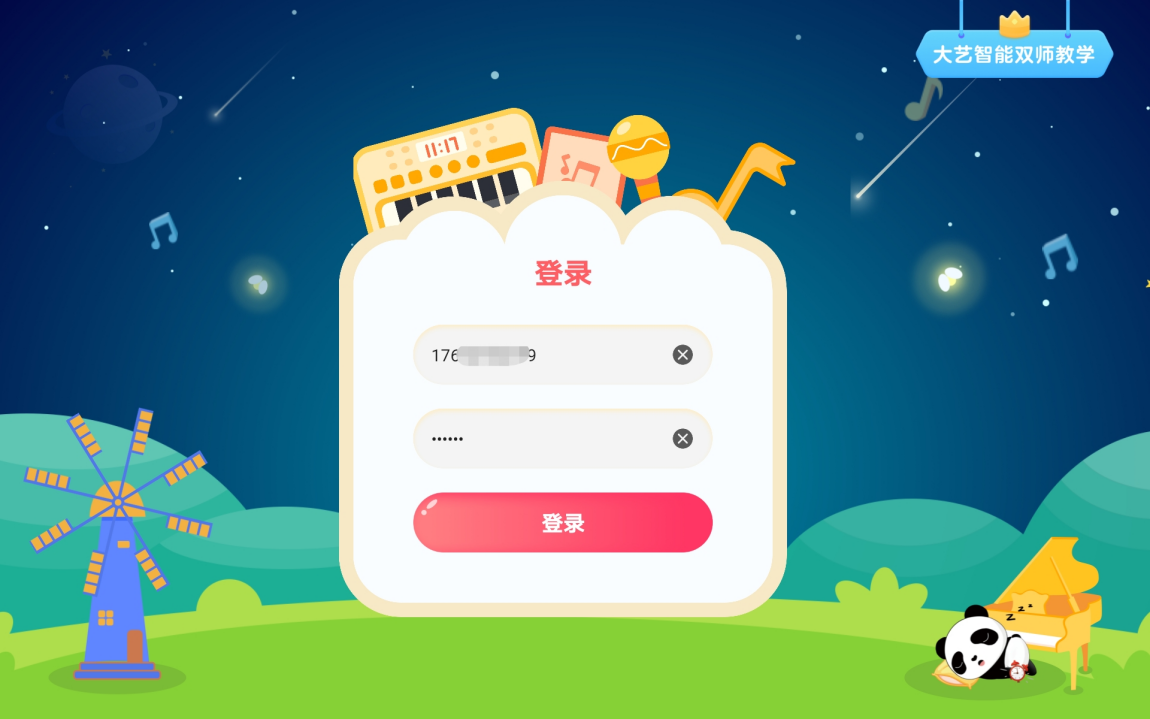 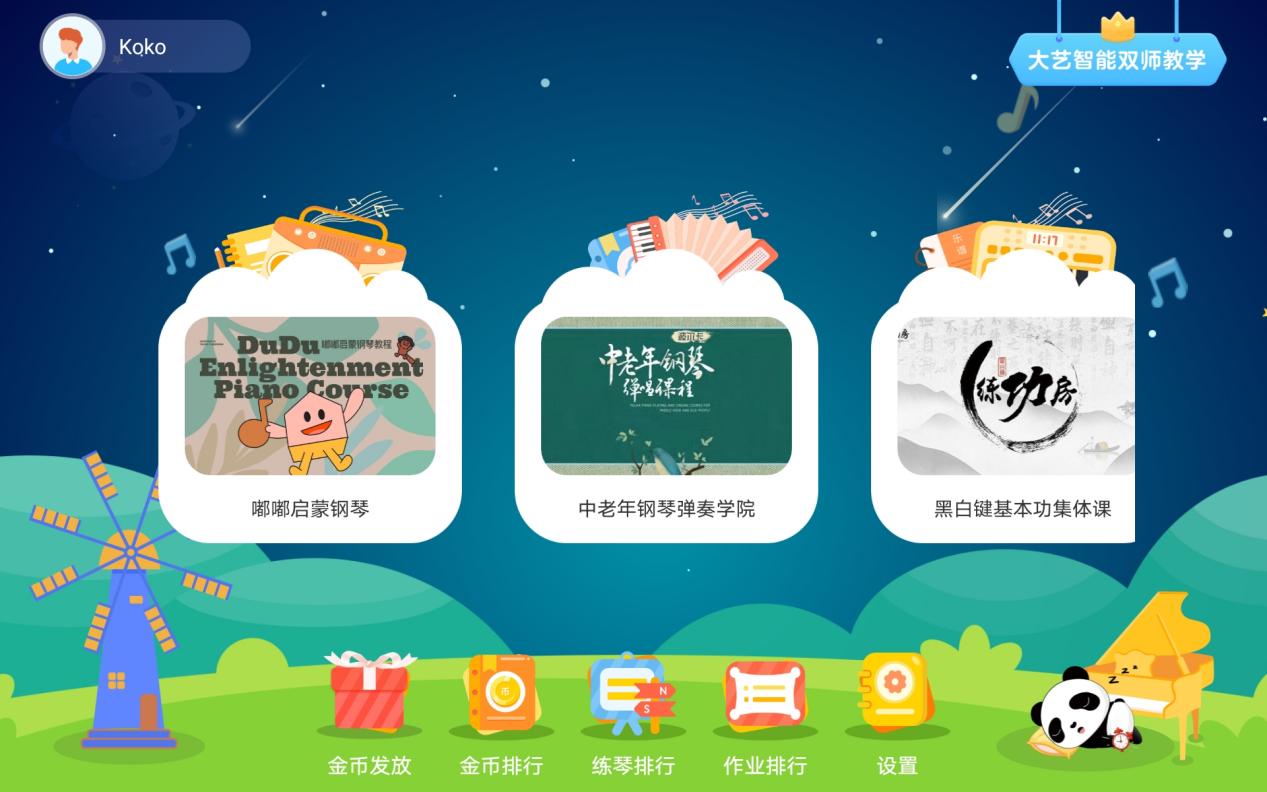 （登录后可以看到机构已经开通的课程）点击打开上课需要用到的课程板块，找到需要的课程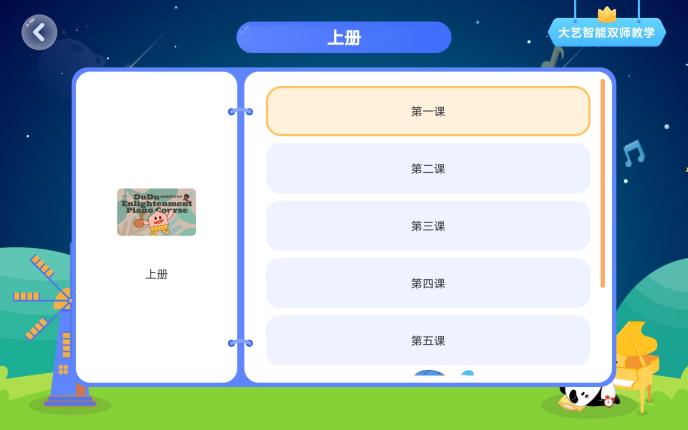 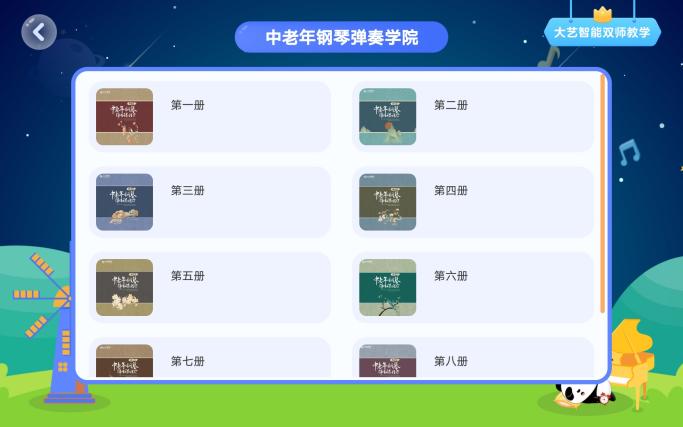 （嘟嘟启蒙钢琴）				（中老年钢琴弹奏学院）课程层级设置课程名称册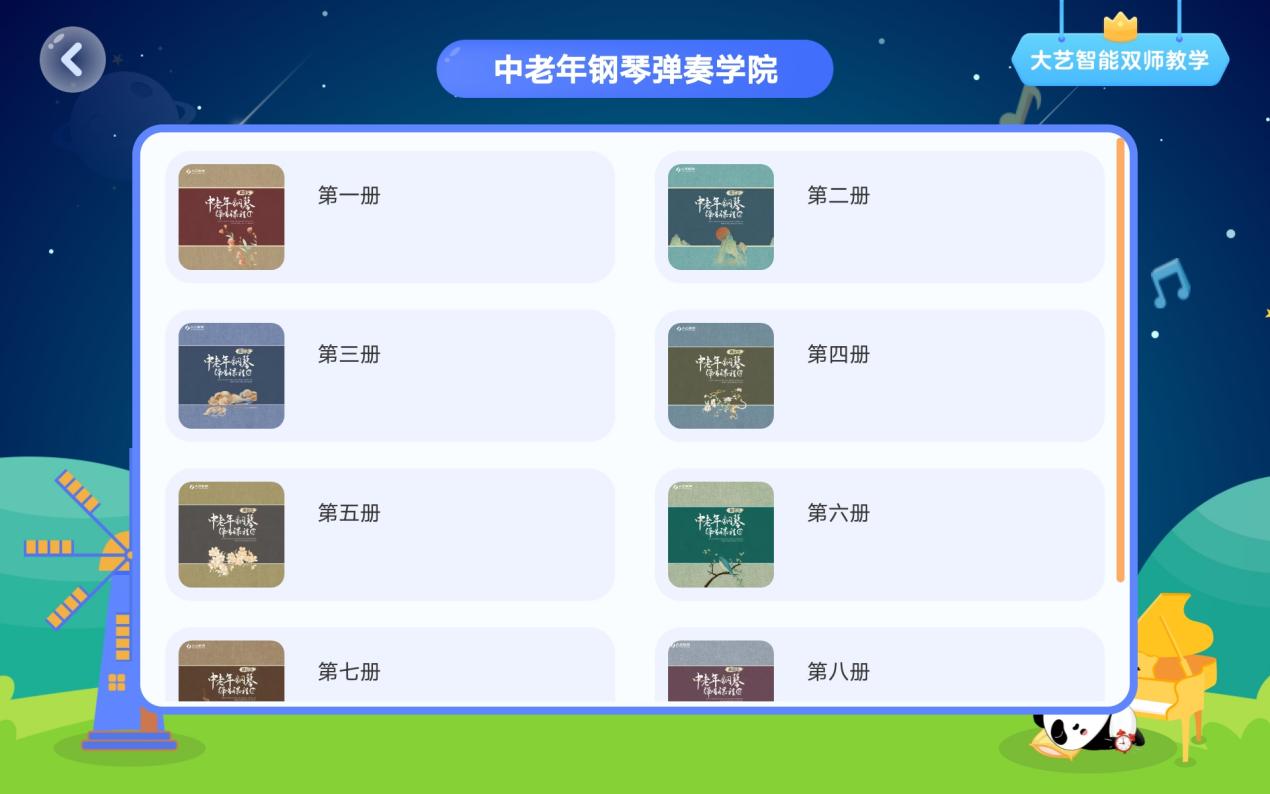 曲目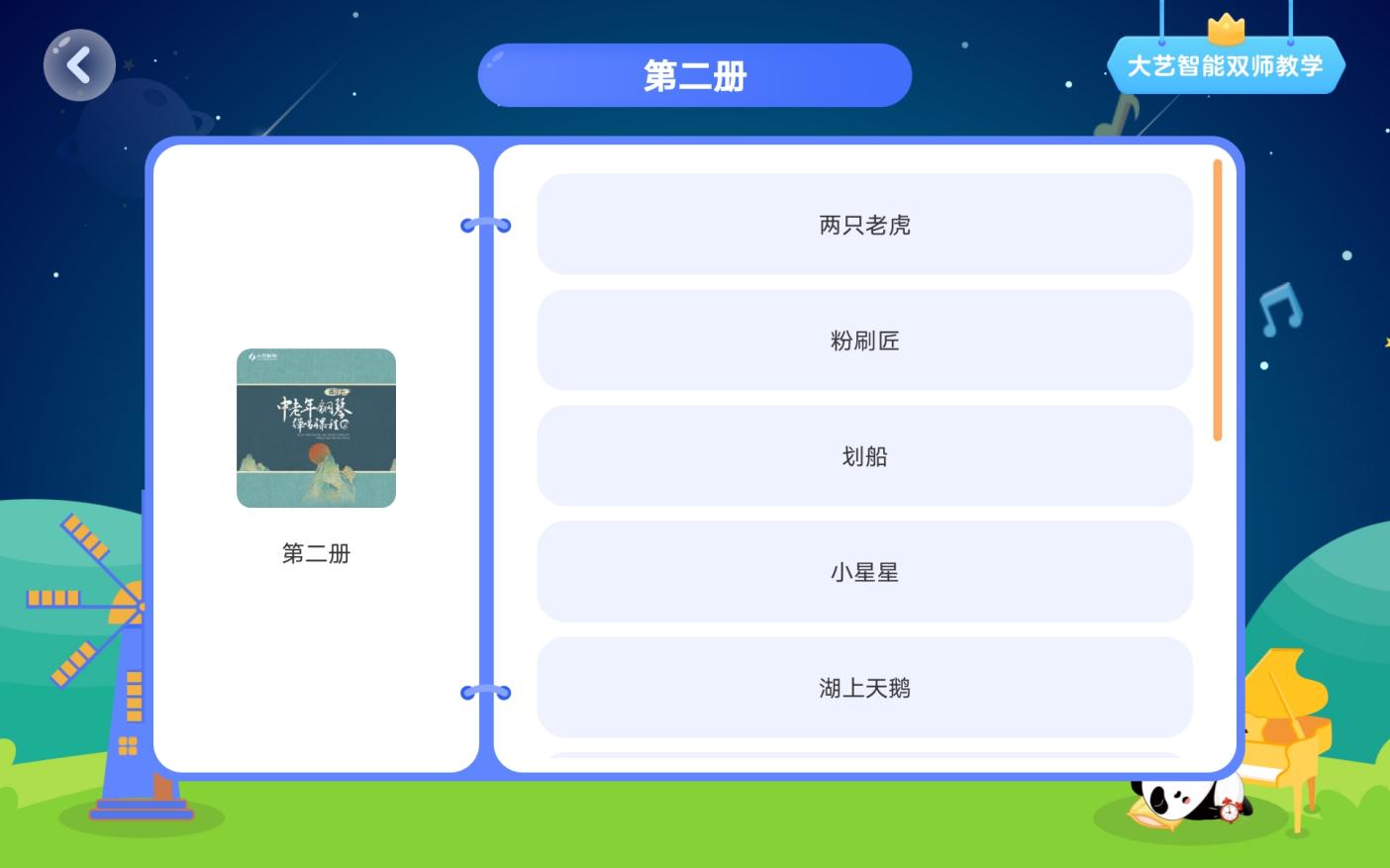 课程素材内容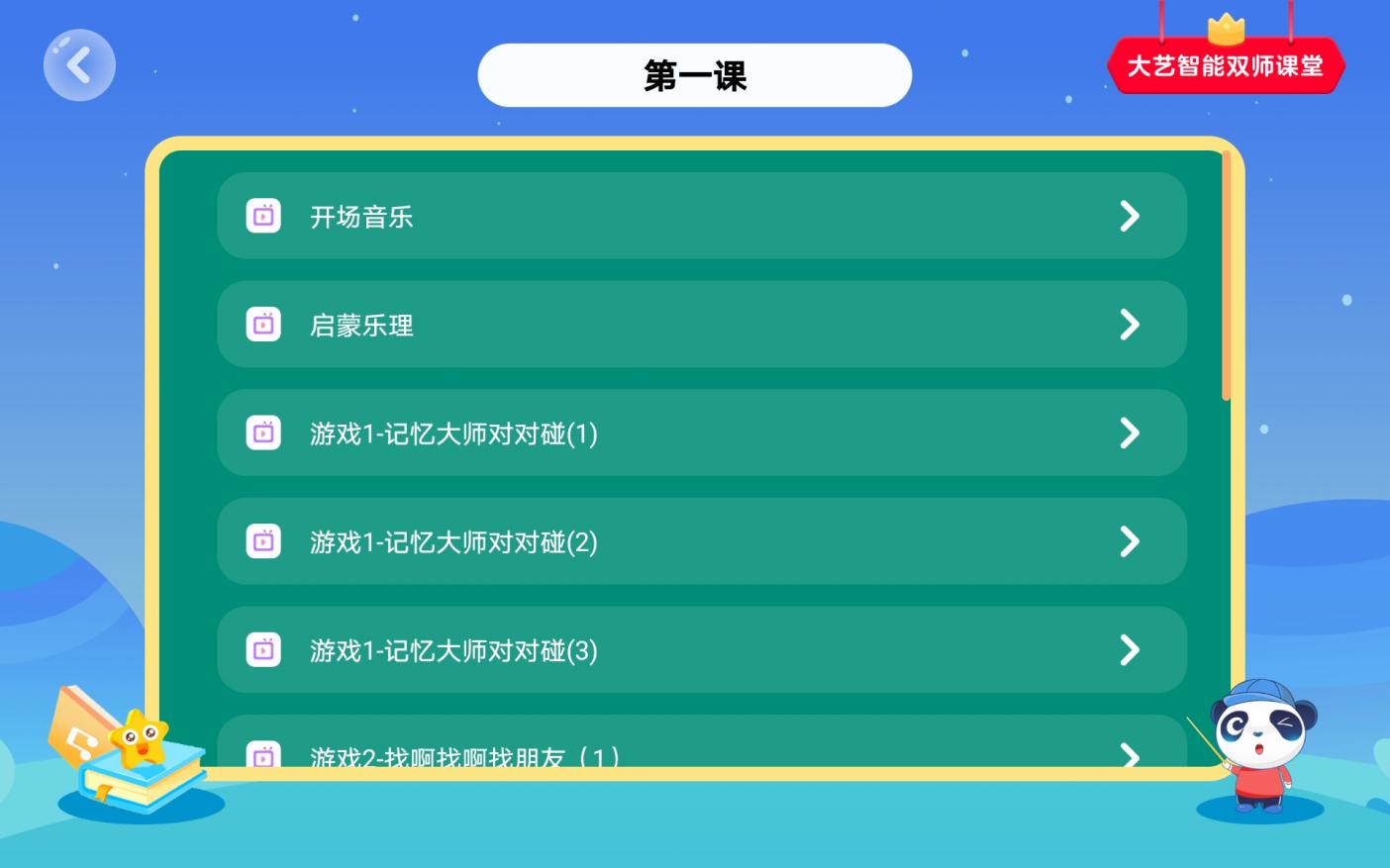 课堂素材形式课堂素材内容包括：课程讲解视频、课堂PPT、课堂游戏、互动答题、弹奏示范、智能弹奏练习等。课程讲解（视频）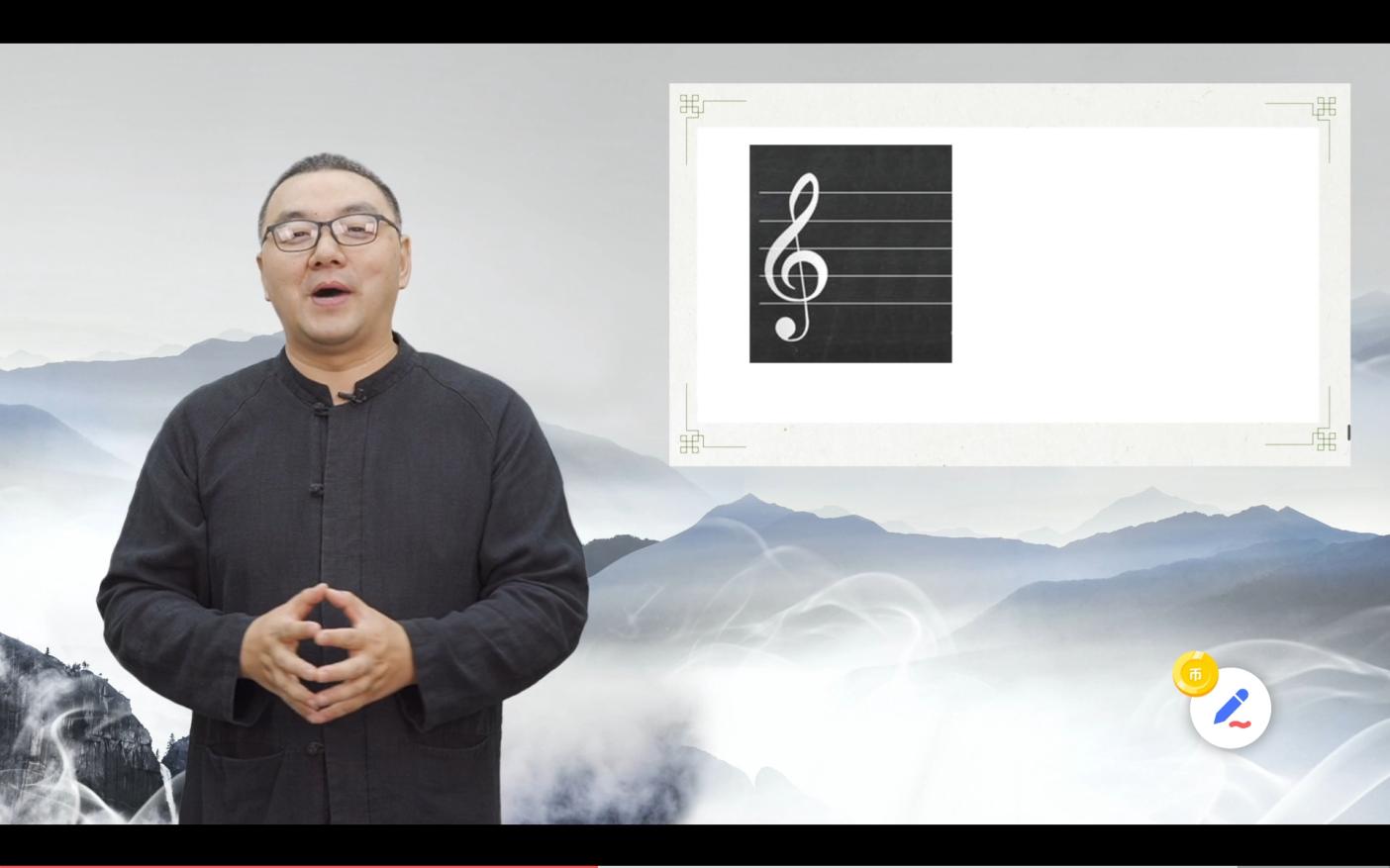 课程PPT（由多张课程介绍图片组成）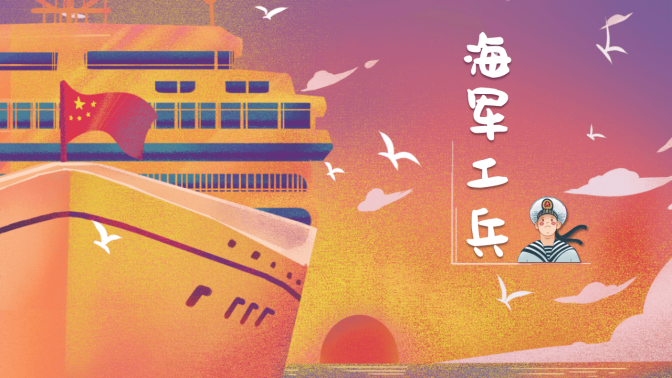 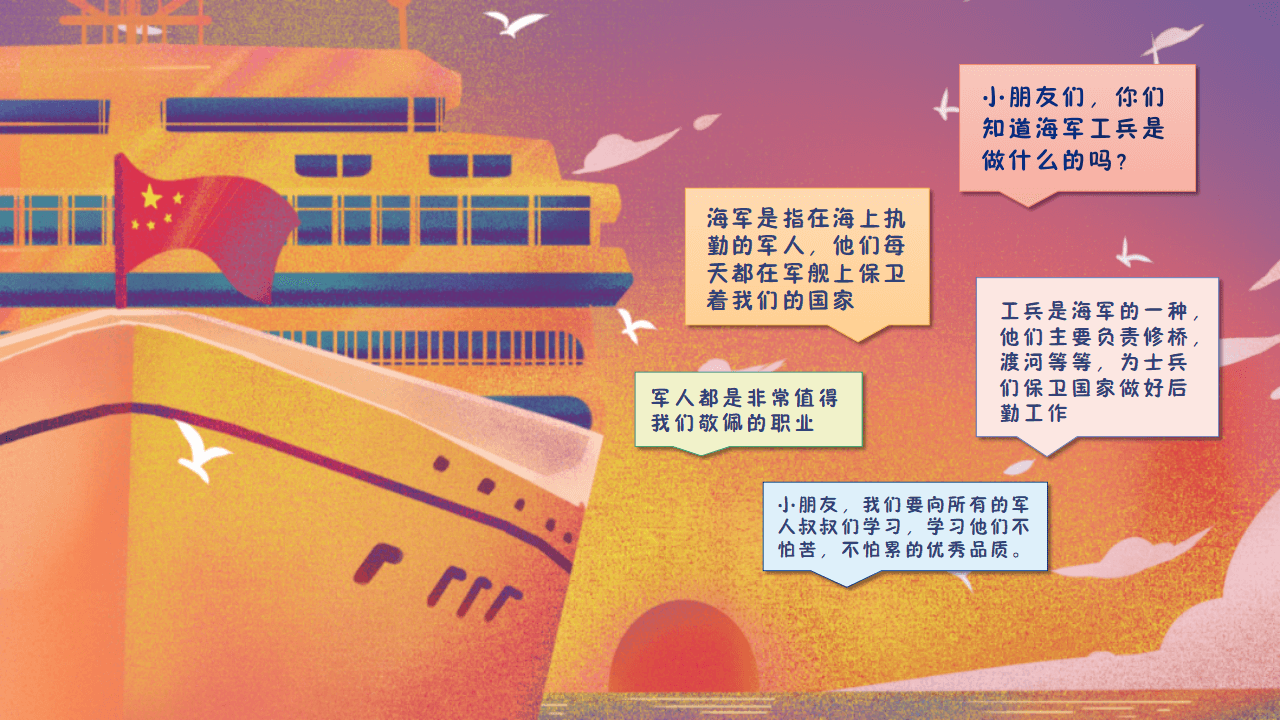 互动答题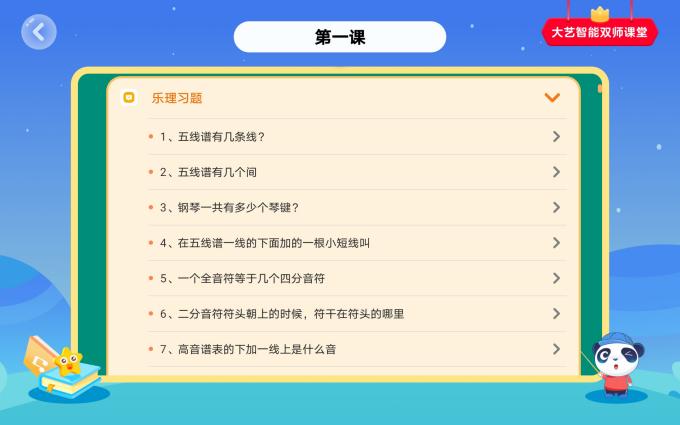 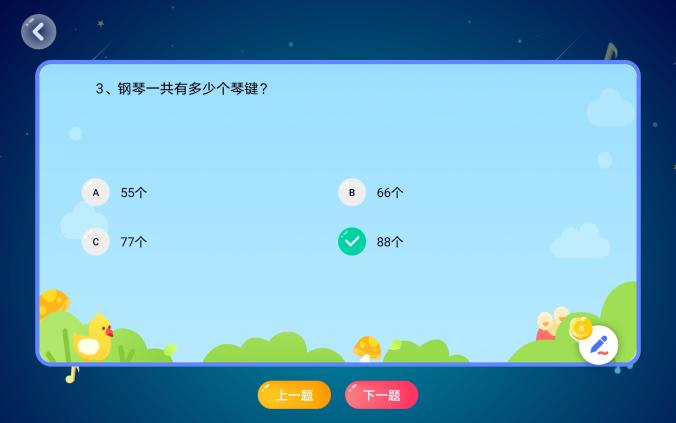 （题目展示）						（答题页面）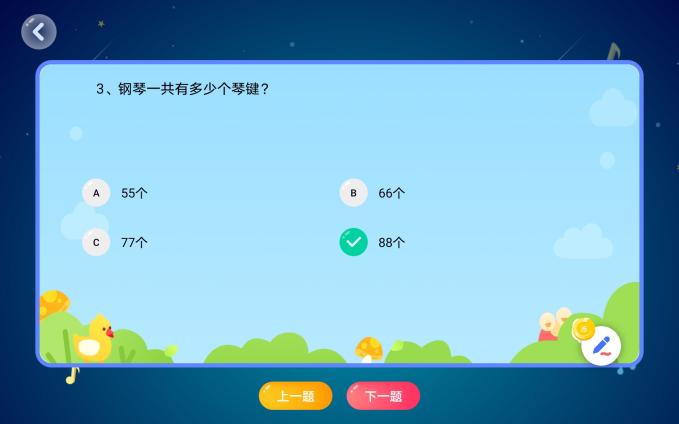 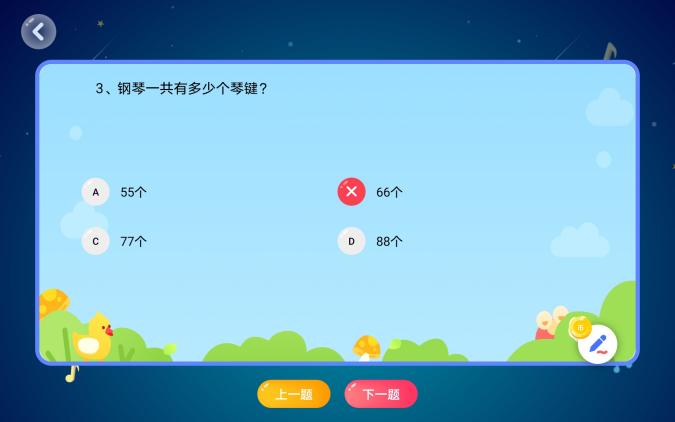 （点击屏幕上的选项A、B、C、D答题，答案选择正确会显示绿色并打勾，答案错误会显示红色并打叉）互动游戏（视频）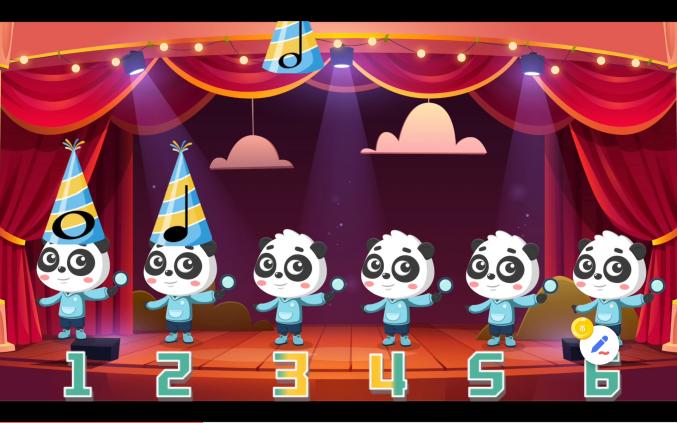 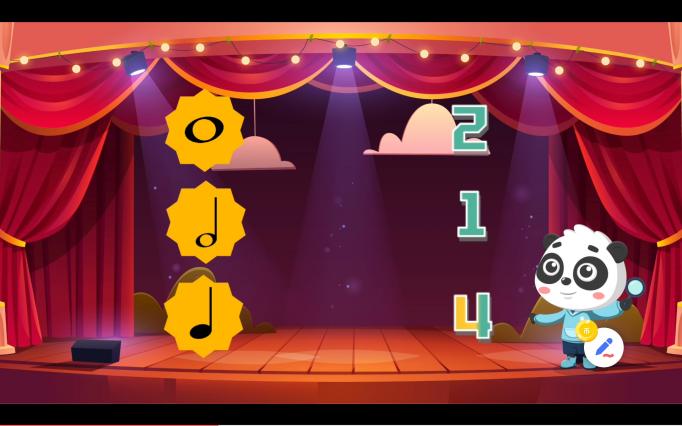 （记忆大师对对碰）					（找呀找呀找朋友）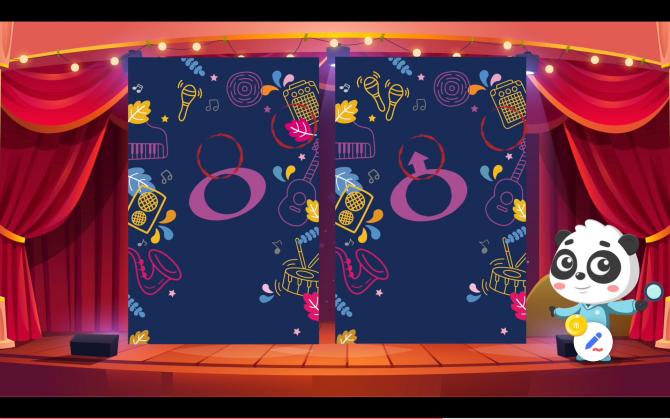 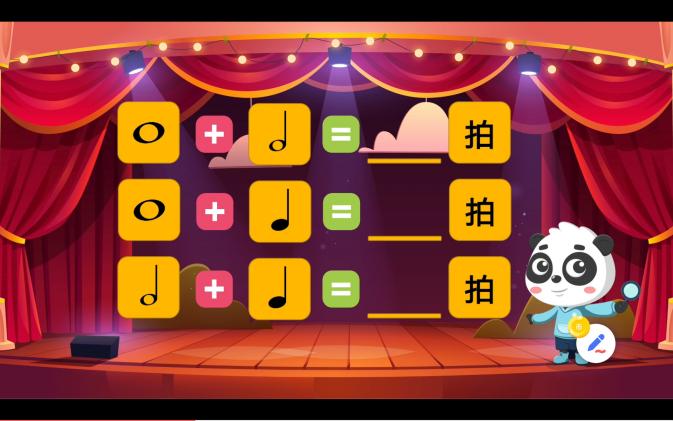 （嘟嘟来找茬）							（嘟嘟学算数）弹奏示范（左手，右手，双手带曲谱的弹奏视频）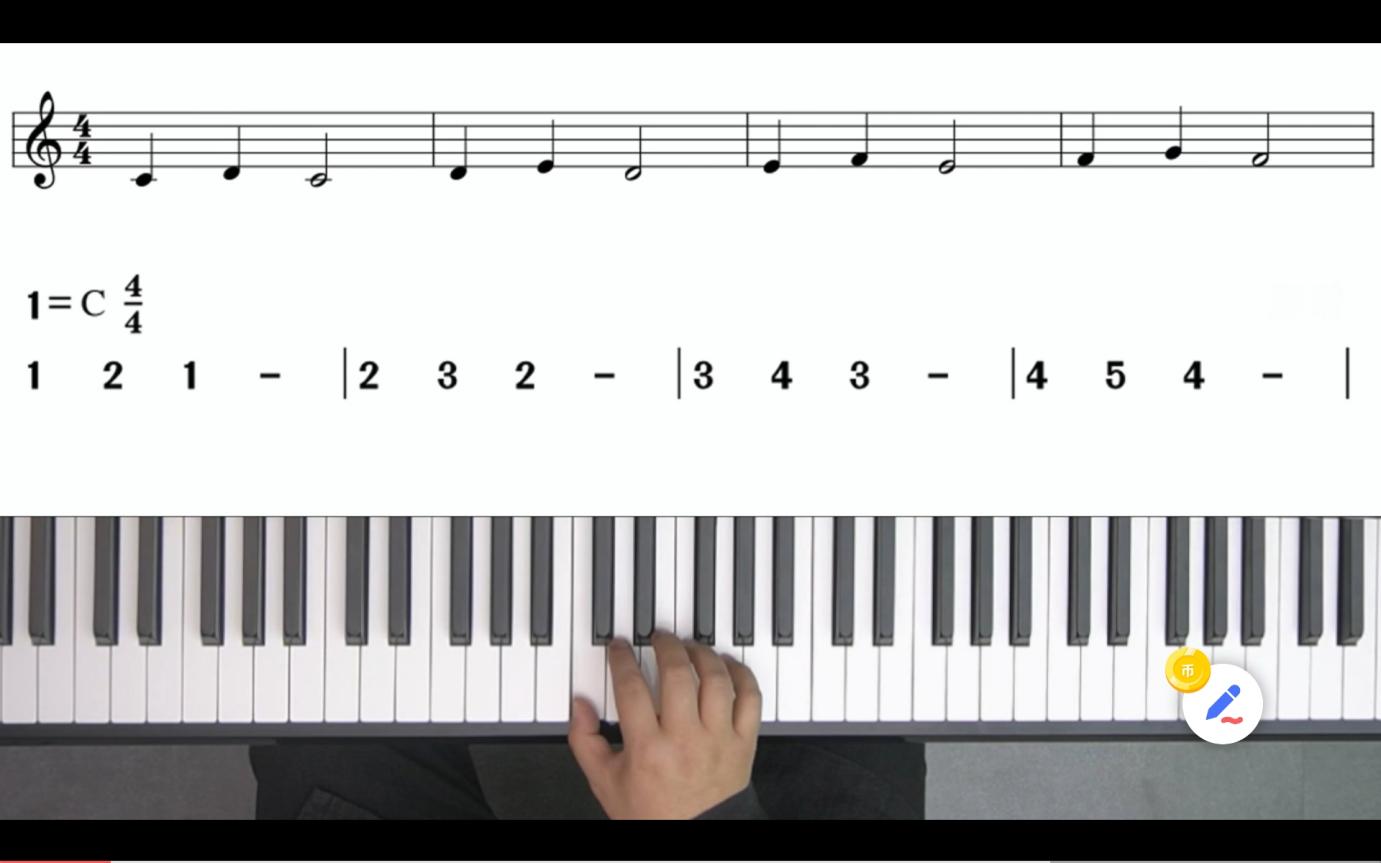 智能练习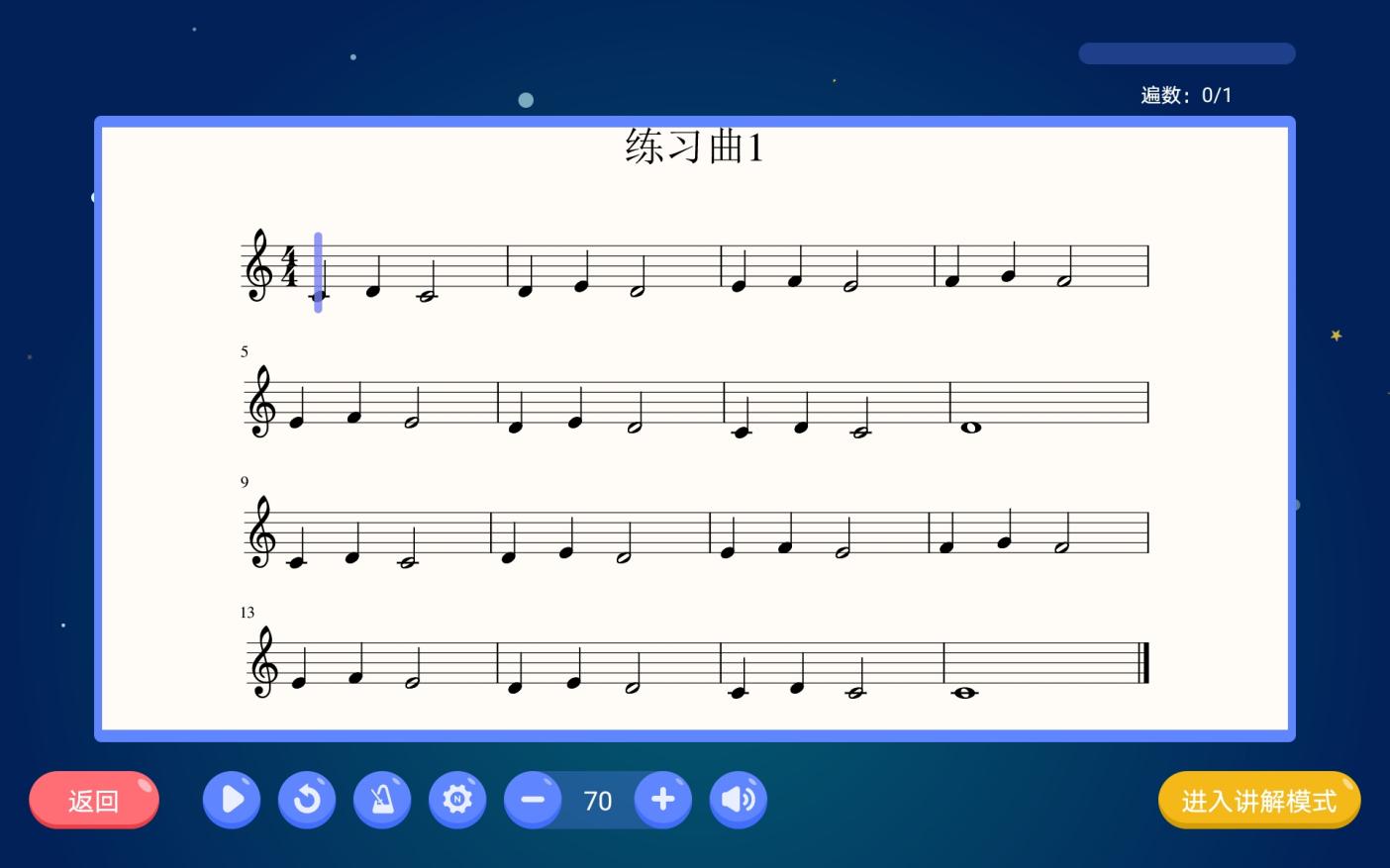 屏幕上按键的用途：点击“播放图标”可以开始弹奏；点击“节拍器”图标可以切换伴奏或只用节拍器；点击“齿轮”可设置练习遍数；点击“数字两边的-和+”可减慢或加快曲目播放的速度（可调标准速度的上下50%）；点击“小喇叭”可以调节曲目的音量；点击曲谱中的任意音，可以从所点中的音开始往后播放曲目；点击“进入讲解模式”可在曲谱上做标记，并在标记的曲谱上进行演奏如何发放金币（两种模式）通过屏幕首页的“金币发放”图标发送给学生；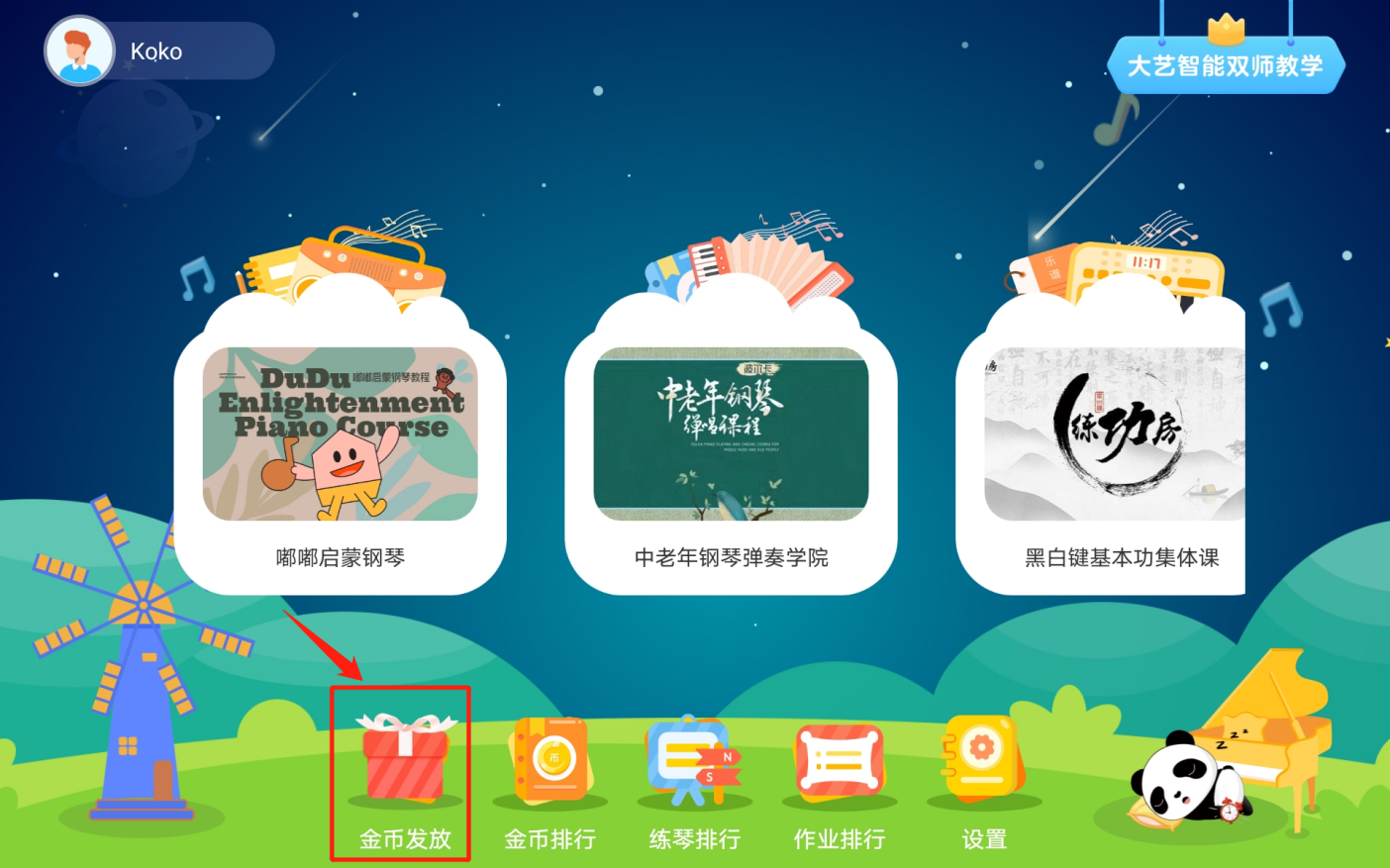 点击任何素材页面右下角的“金币”图标即可快速发放金币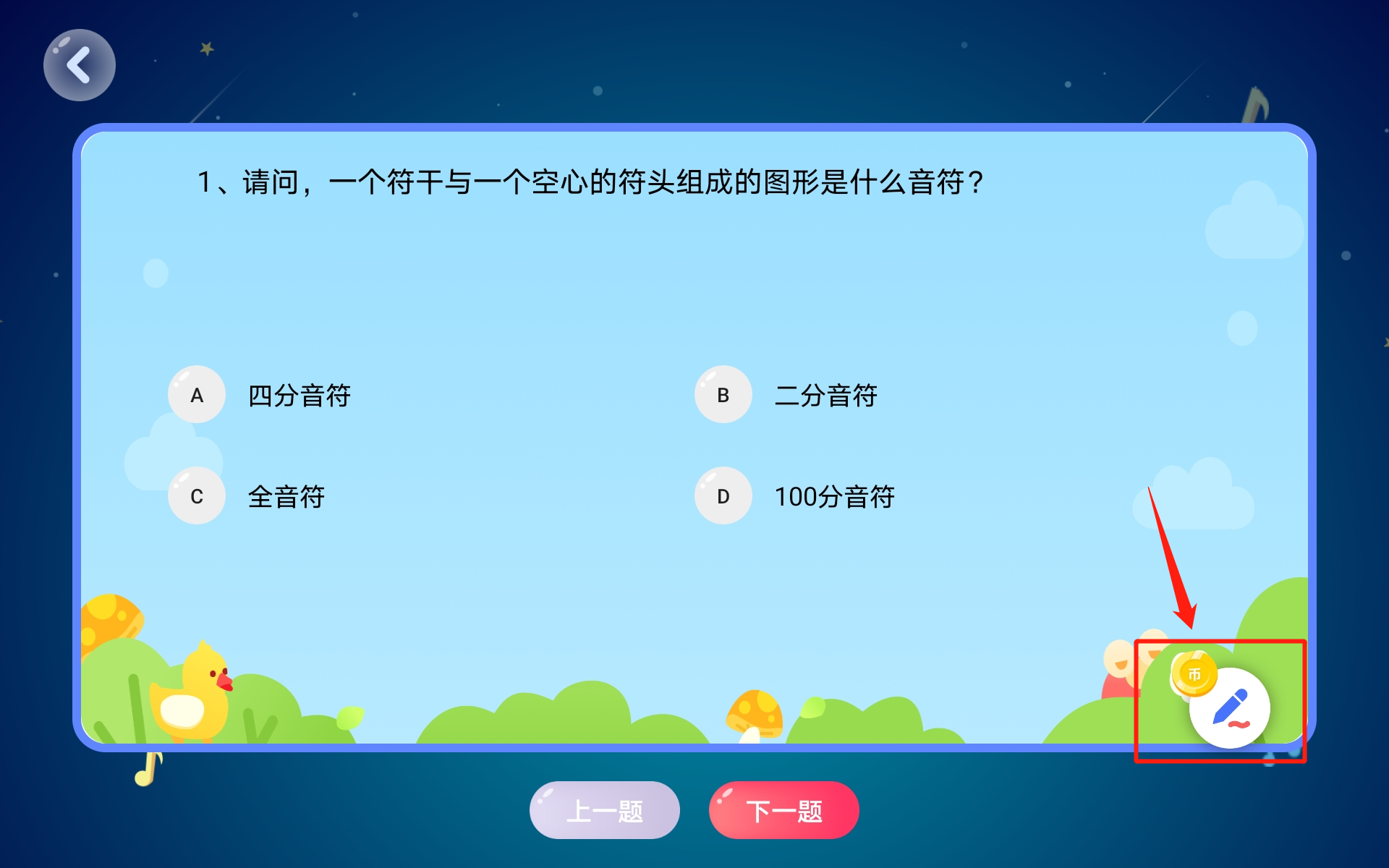 发放金币具体操作第一步：选择需要发放金币的学生（可同时选择多个学生同时发放）；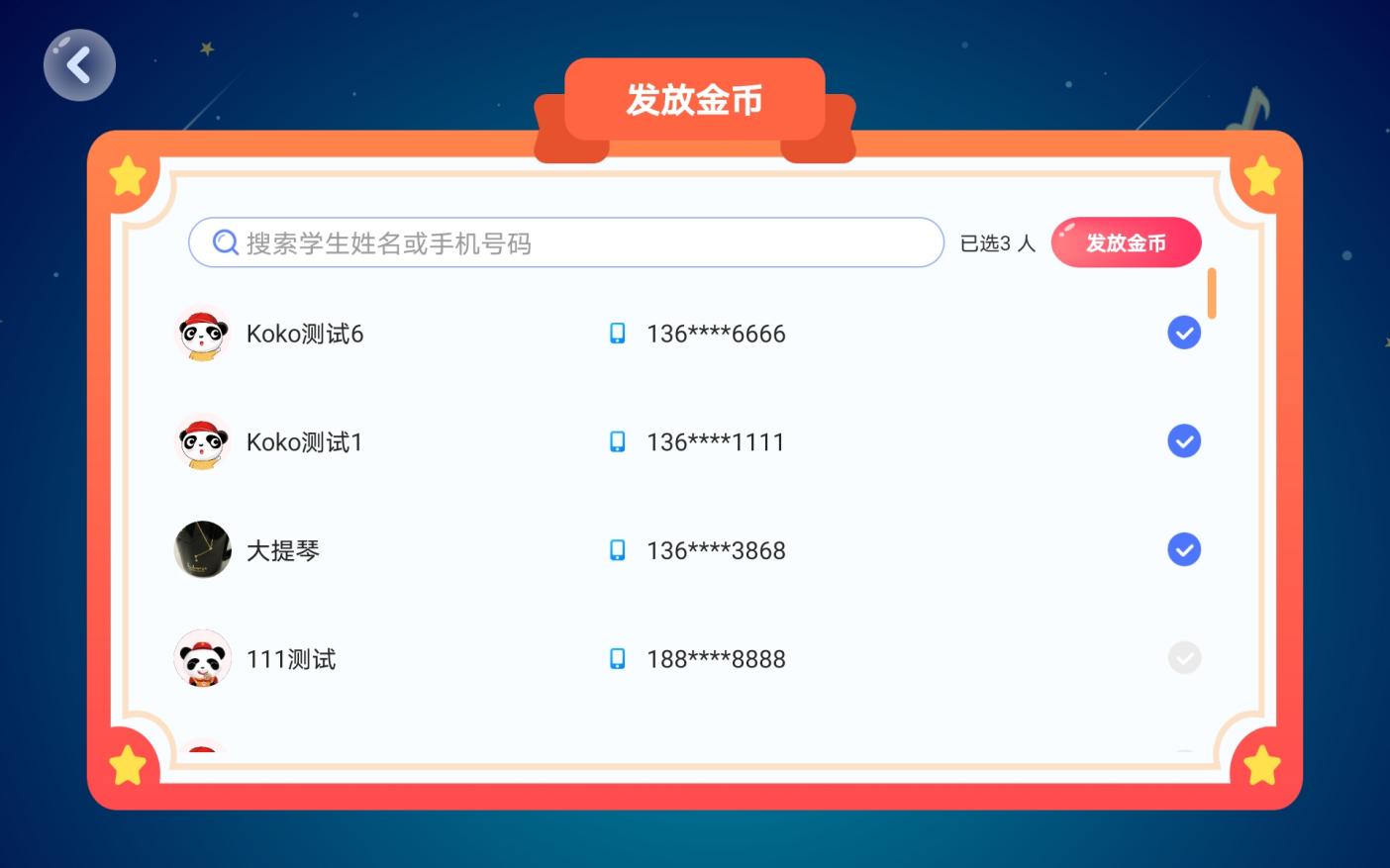 第二步：填写发放金币的数量，并点击“发放金币”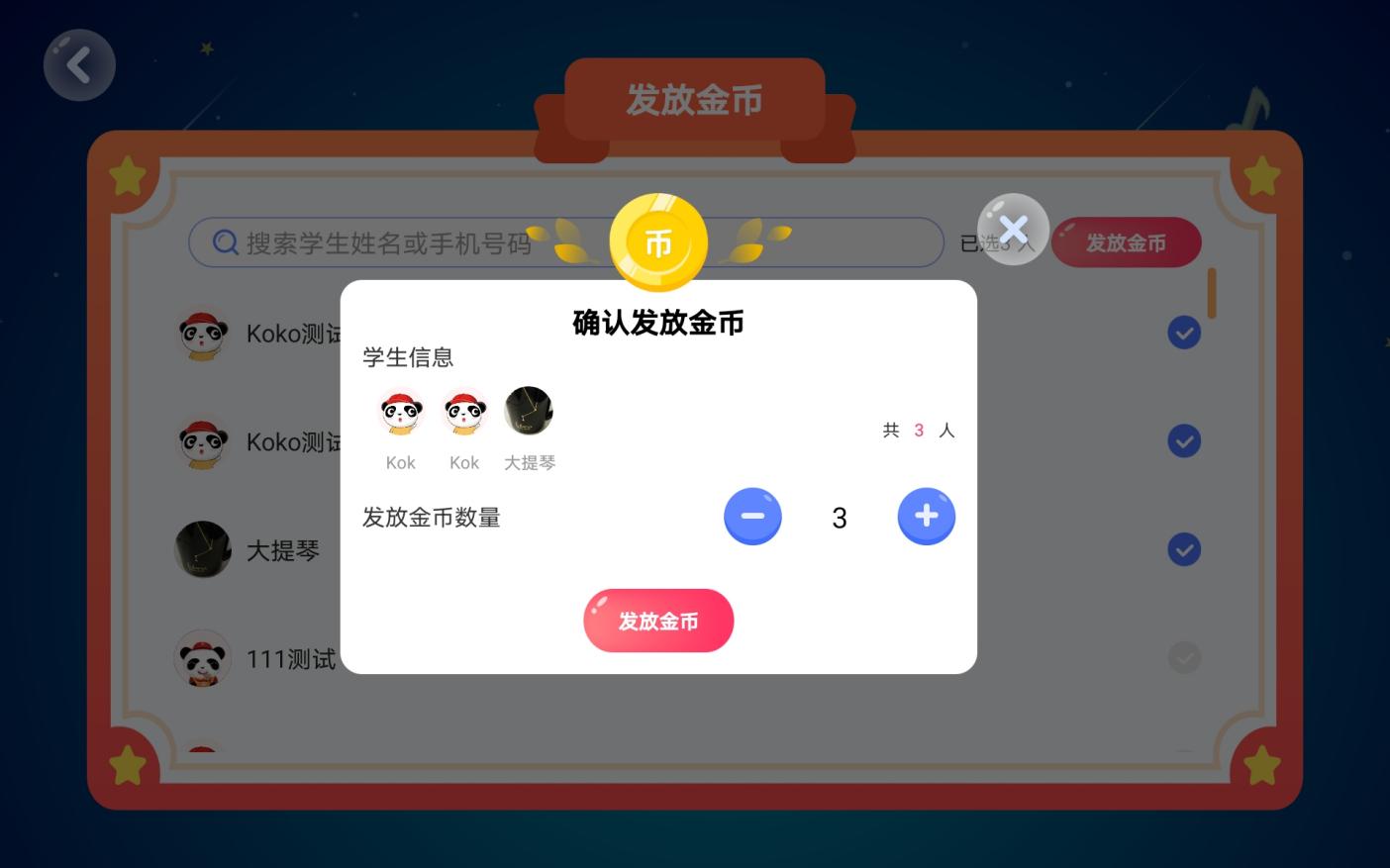 第三步：金币发放成功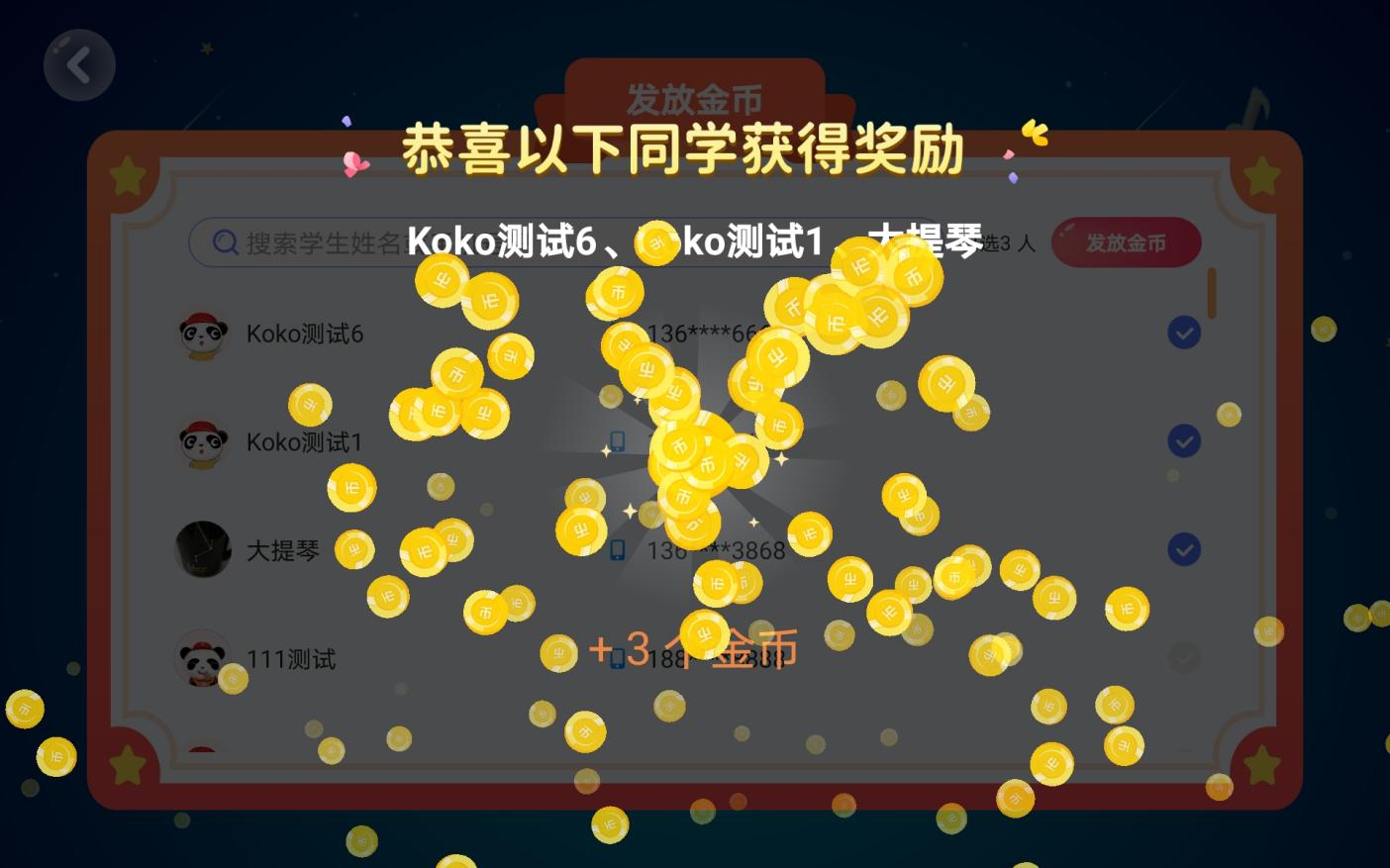 如何查看金币排行点击打开首页下方图标“金币排行”。“金币排行”累计了双师课堂大屏端老师发送的金币以及老师在“爱小艺教师APP”中给学生发放的金币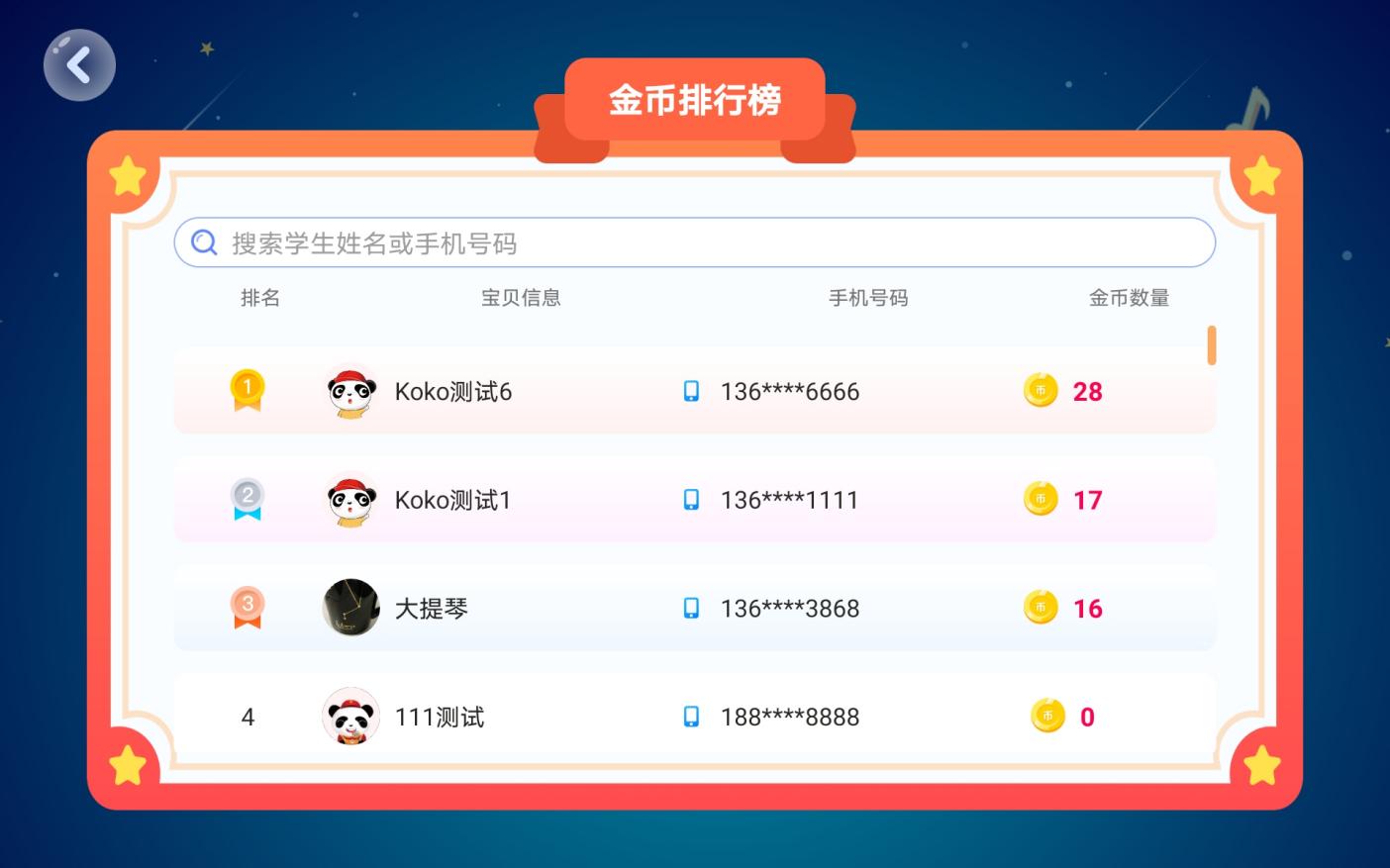 如何查看练琴排行点击打开首页下方图标“练琴排行”。练琴排行统计了本机构学生在“爱小艺学生APP”陪练板块的练习时长（*此排行与“爱小艺教师端”中所看到的排行同步，只有被添加到“陪练”板块，“我的学生”中的学生才会计入排名。）；可以点击切换“月排行”和“周排行”；老师点击切换“机构排行”和“我的学生”排行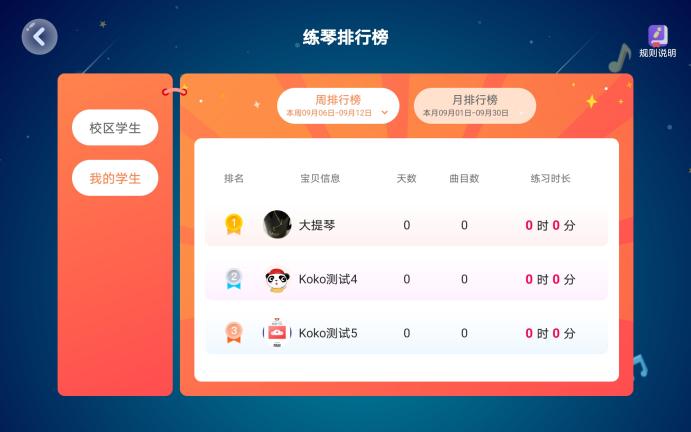 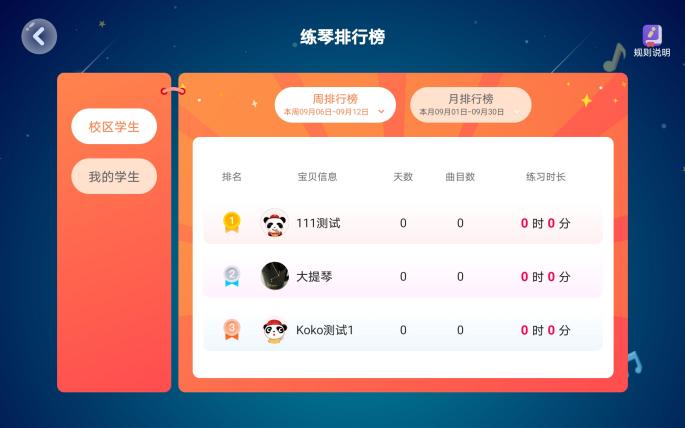 如何退出登录或切换账号点击首页右下方“设置”图标，下方可以退出登录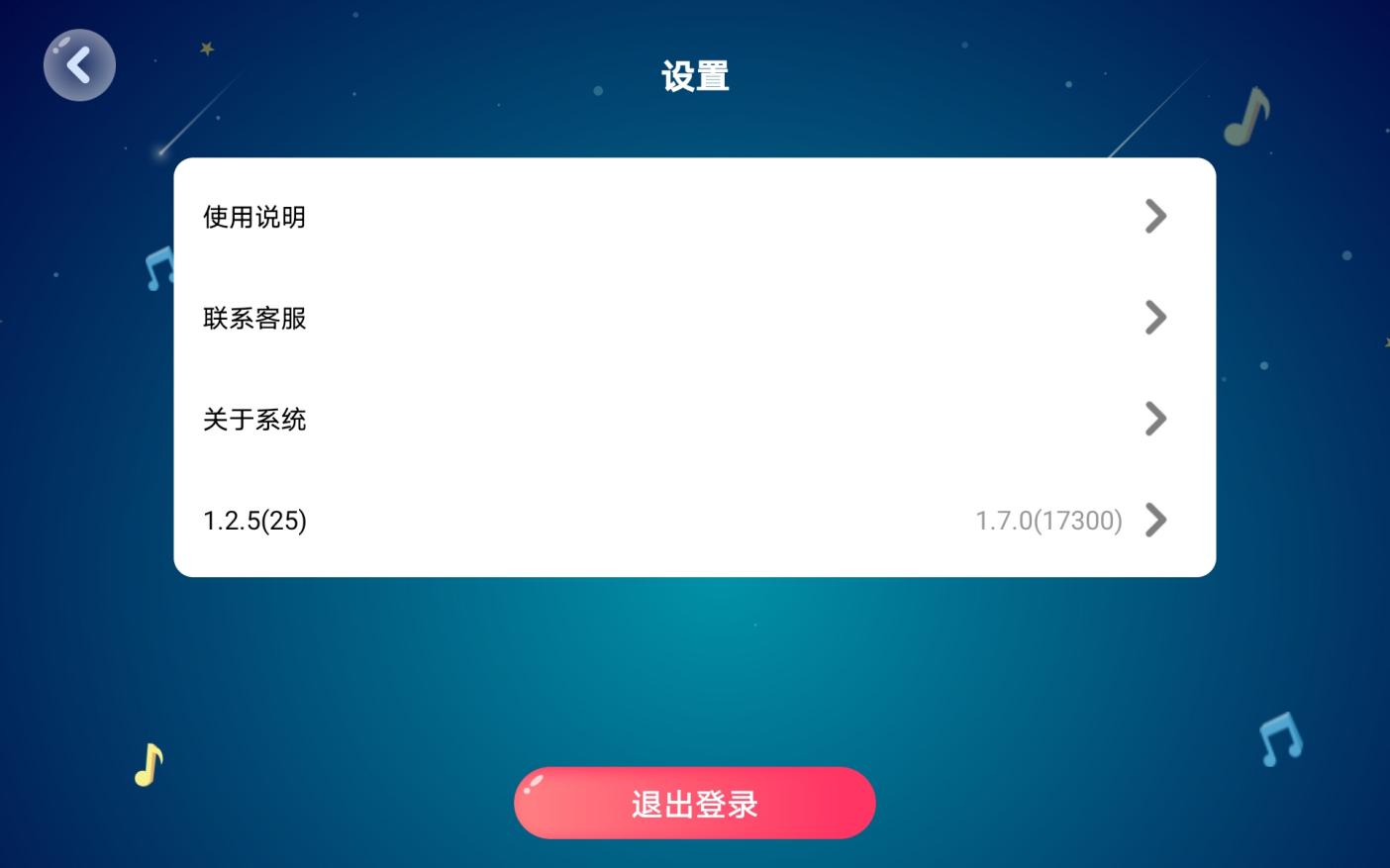 如何进入“标注模式”所有的素材页面使用中都可以进入“标注模式”。点击右下角的“画笔”进入“标注模式”，长按画笔可拖动画笔的位置；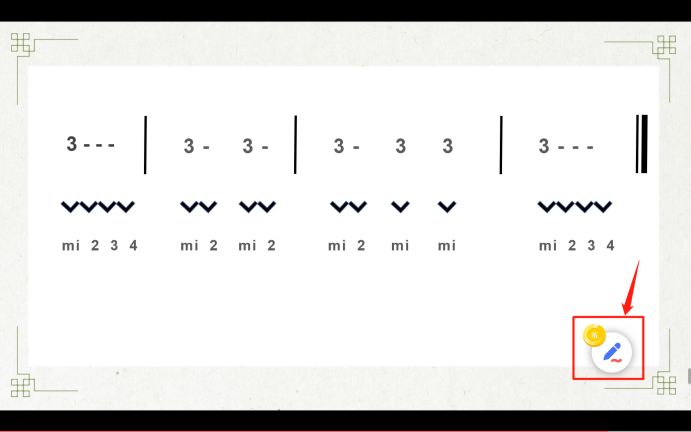 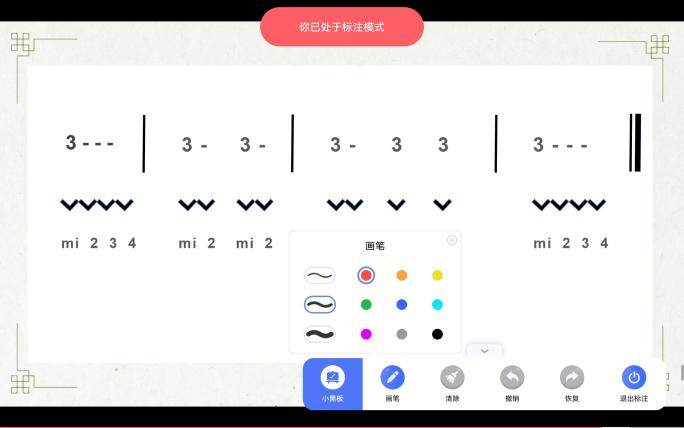 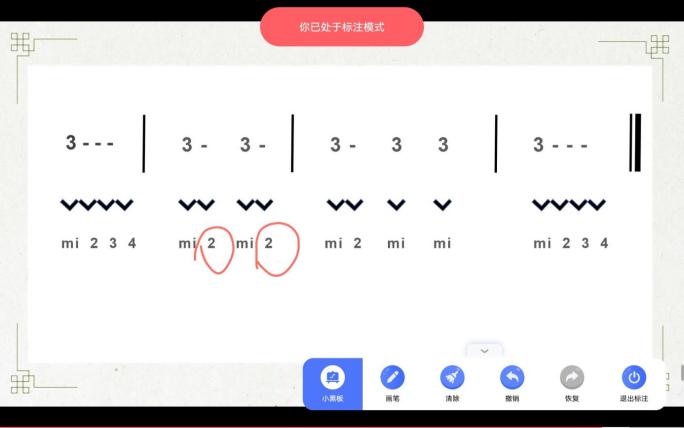 （可在视频暂停的页面，选择所需要的画笔颜色和粗细，进行圈画及标注）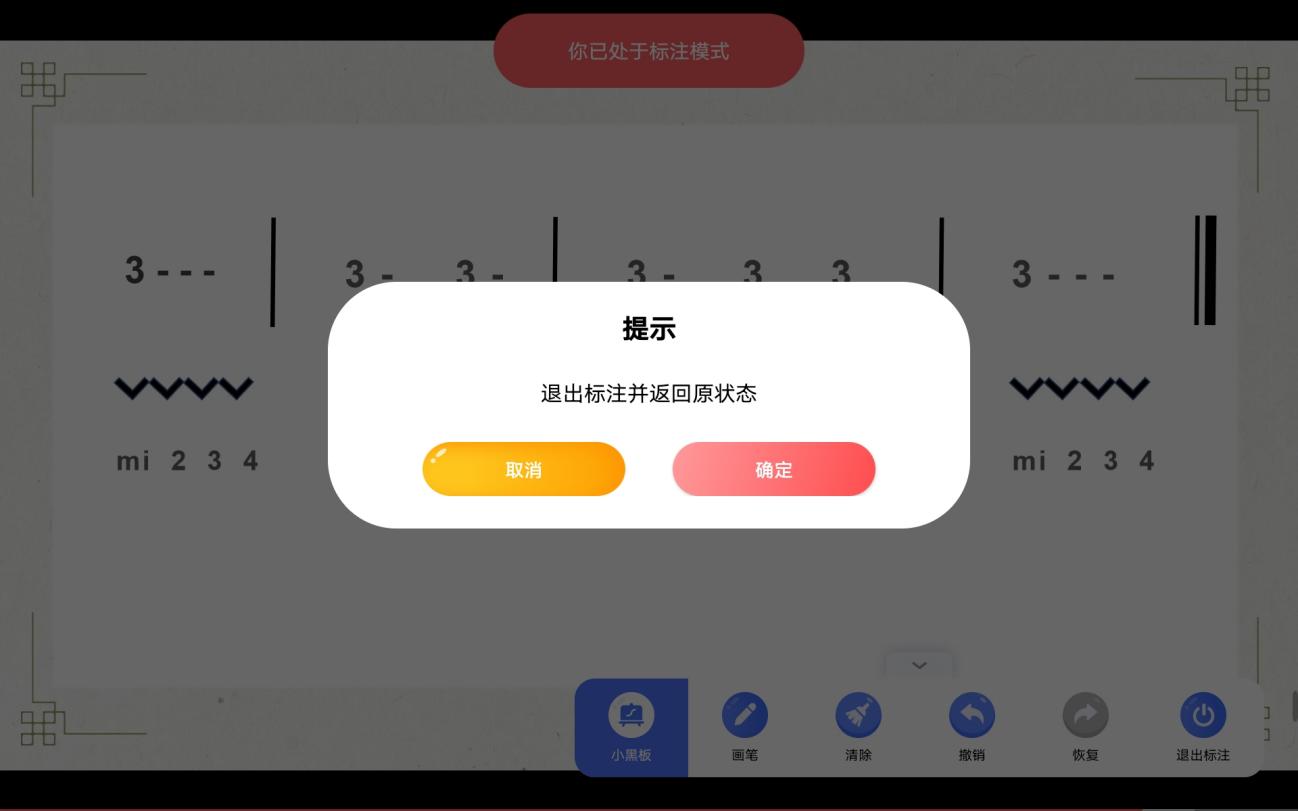 （讲解完成后点击右下角“退出标注”，点击“确定”返回刚才播放中的视频位置，并点击“播放”图标继续课程。）如何使用小黑板功能在“标注模式”下选择最左侧的“小黑板”图标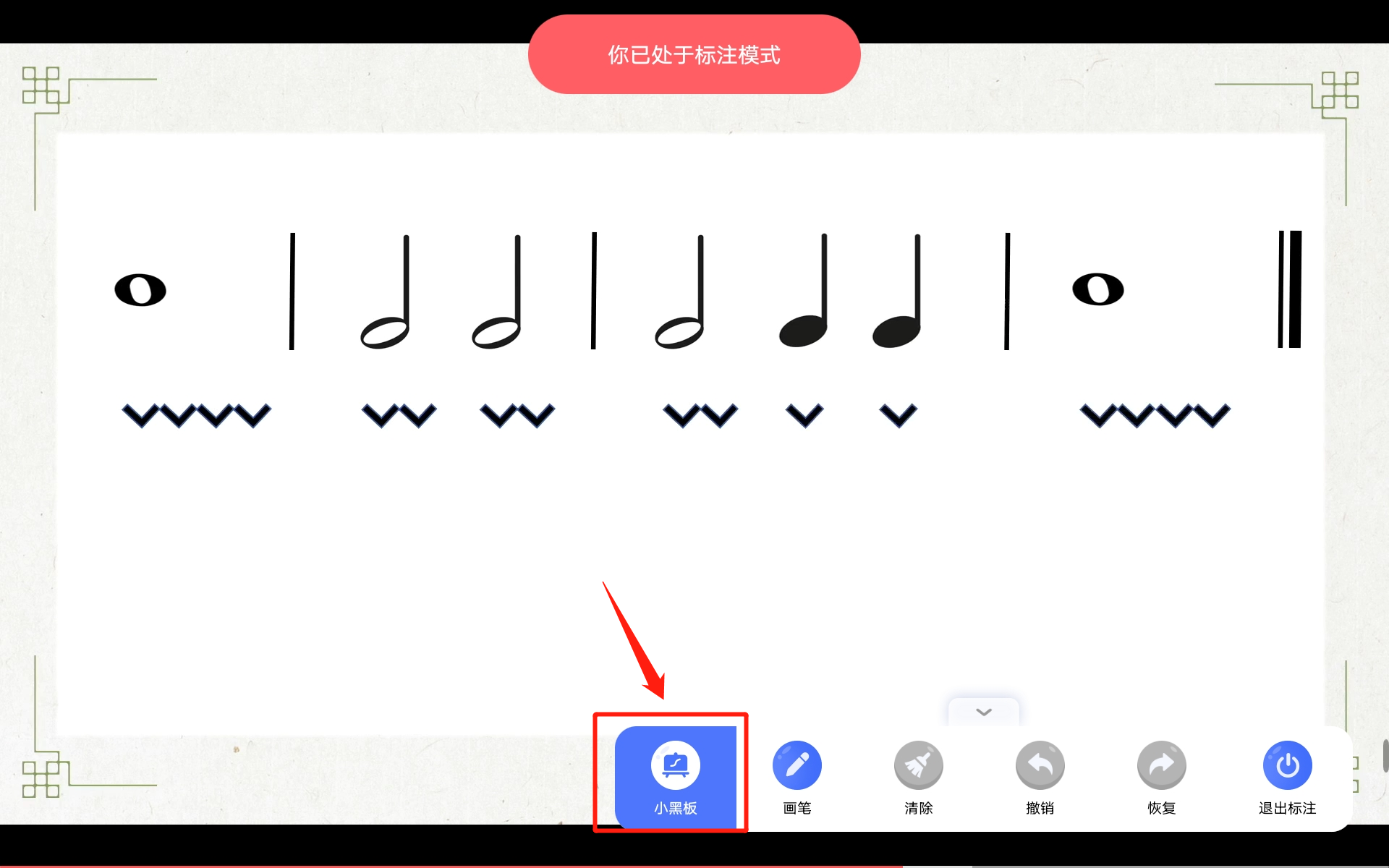 在“标注模式”下选择最左侧的“小黑板”图标打开。点击左上角“放大镜”图标可放大缩小黑板大小；长按黑板右上角可以拖动小黑板到屏幕上任何位置；左下角的画笔功能可以在小黑板上写板书。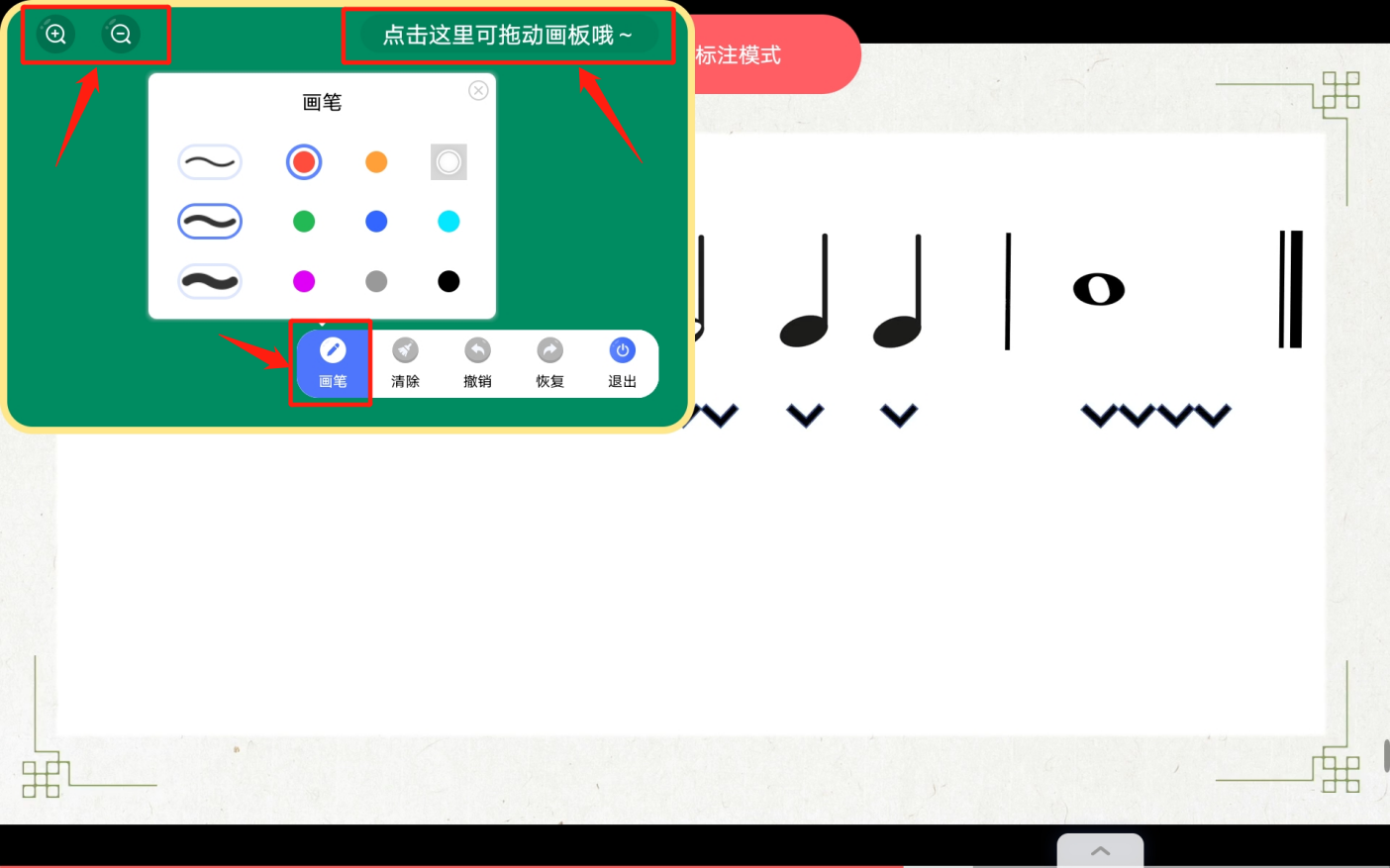 黑板功能使用完成，可点击黑板右下方的“退出”图标，可退出小黑板，如需退出标注模式，需在标注工具栏点击“退出标注”。点击屏幕右下方的“箭头”可以打开或收起标注工具栏。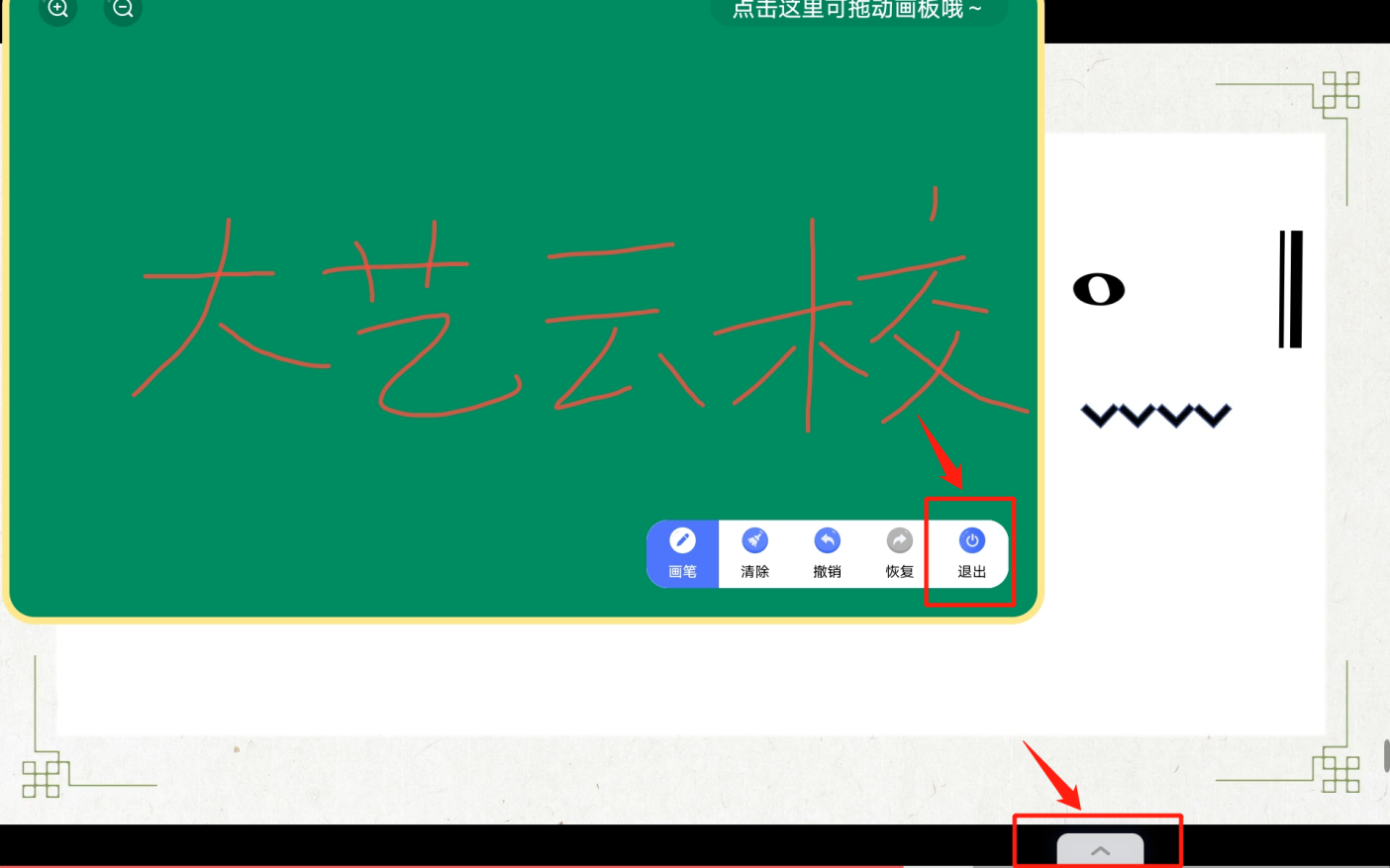 